VACCINATION CLINIC:  VACCINE ADMINISTRATION RECORD   Clinic Name and Address: 	                         Contact Person:  	Phone Number:  	         _____Vaccine Information Statement (VIS): Before administering vaccine, provide the patient or legal representative with the appropriate VIS for each dose of vaccine given. VISs, which explain the risks and benefits of vaccination, are available on-line for all vaccines and in many languages, at www.immunize.org/vis.Use a separate line for each dose of vaccine.*Route given: PO = oral, SC = subcutaneous, IM = intramuscular, IN= intranasal, ID = intradermal *Site given: RA = right arm, LA = left arm, RT = right thigh, LT = left thigh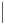 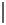 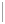 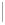 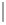 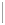 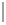 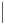 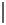 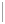 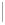 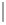 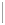 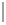 MDPH Vaccination Clinic: Vaccine Administration RecordSeptember 2019NameAgeMedicare or Insurance #Date Vax GivenType of VaxVaccine ManufacturerVaccine Expiration Date & Lot NumberDoseRoute& Site*Date VISGivenDate on VISVax Admin Initials